Unit 5/Surface Processes/Agents of Erosion/Miss CohnName:_________________________________________	Block:_______________ Date:__________Erosion: _________________________________________________________________________________The forces/materials that transport sediments over time are:____________________ 	2. ___________________	3._____________________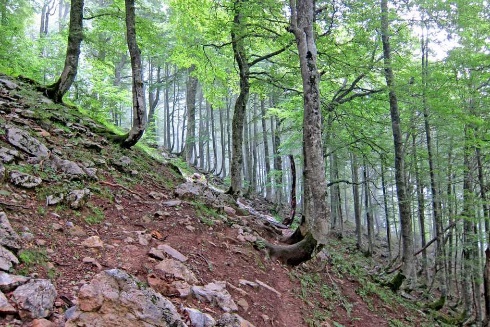 4. 	____________________	5. ___________________GRAVITY: When __________________________ __________is greater than the force of friction of the land, ______________________occurs!These are called: _________________________	_____________________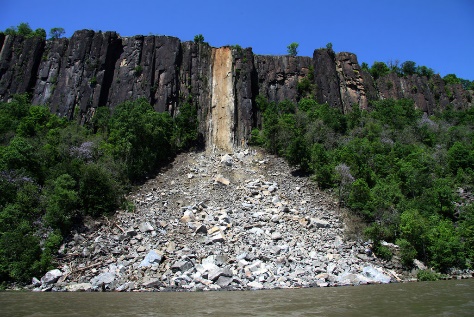 Examples include:  Soil creep (slow), Avalanches, Landslides, Mudslides, Rock falls and slides *Landslides and mudslides are more prevalent in areas that get heavy amounts of rainfall where the water does not have enough time to infiltrate. Mass movements can occur do to ___________________________.  WIND: Wind Erosion is dependent upon _____________ 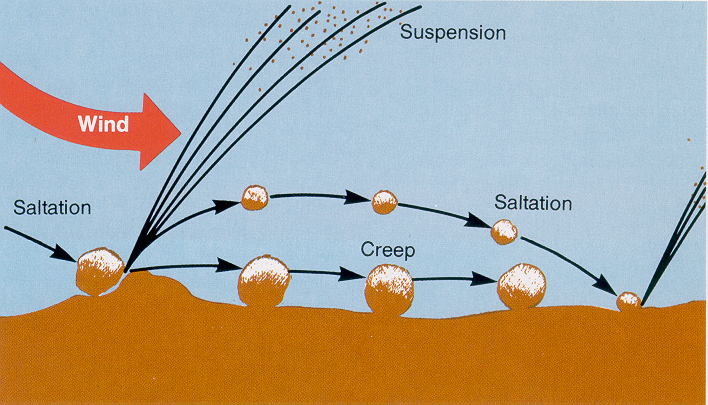 _____________________  and the size of the sediment.As sediment size ___________________ the amount of erosion by wind will _________________, because more sediment can be carried. Wind erosion is common in ____________ climates.  Mushroom rocks, Ventifacts (bottom right) and sand dunes are all the result of weathering and erosion due to wind. 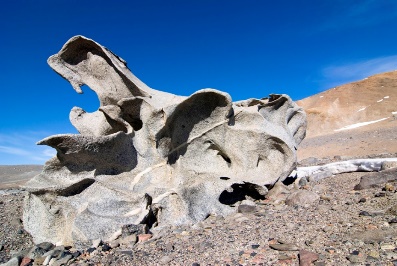 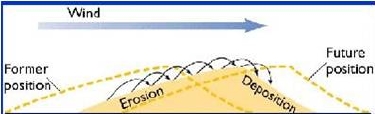 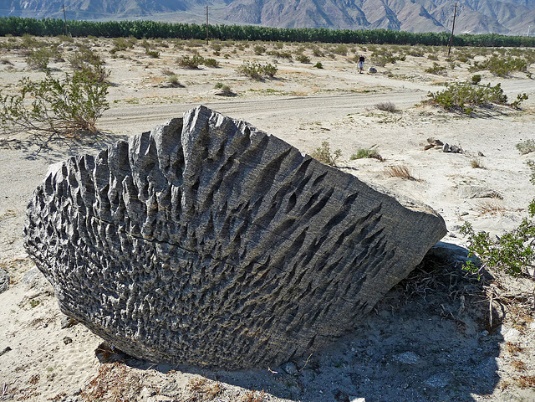 WATER:  Streams and Rivers are always carrying sediments of varied sizes. Small Particles can be____________________, larger particles bounce along the stream bed (___________________), even larger Particles are rolled (_______________) 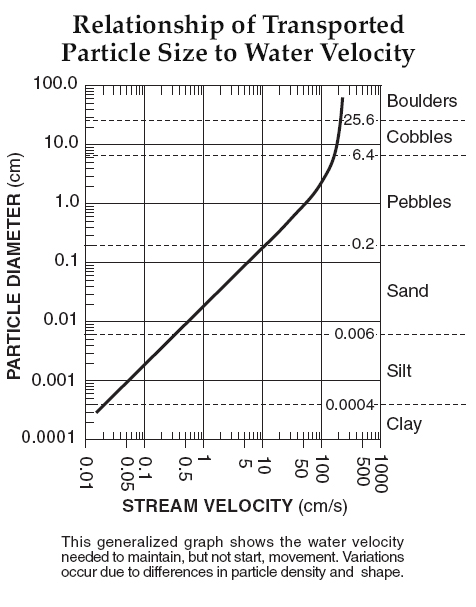 The __________________the velocity of a stream, the ________________ sized particle it can carry (erode).  Below this speed, _______________ will occur. This is illustrated on page ___________ of the ESRT. The following are sediments of increasing sediment size: Clay, silt, sand, pebbles, cobbles and boulders. Checkpoint Questions: A stream moves at a velocity of 10 cm/s, what sized sediments will erode?   _____________________________If a stream was traveling at a velocity of 100 cm/s and dropped to a velocity of 10 cm/s due to a decline in rainfall, what sized sediment would become deposited? ______________.  What stream velocity is needed to carry (erode) a cobble sized sediment? ___________________What is the range of size for a sand sized sediment? ____________________ . A clay sized sediment? ___________________?. A boulder is considered anything over _______________ cm in diameter. Stream Velocity is dependent on: 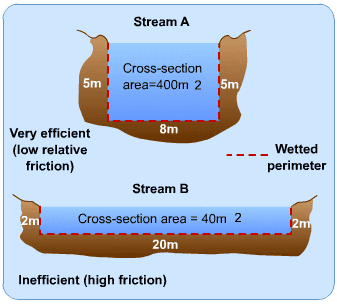 Slope of the Land: Volume of Water in a Stream/River: Channel Shape and Area: The Young Stream (High Altitude): Water flows fastest in the __________________ and just below the ___________ of the stream if the stream is straight.  Erosion will create a ___ shaped valley. 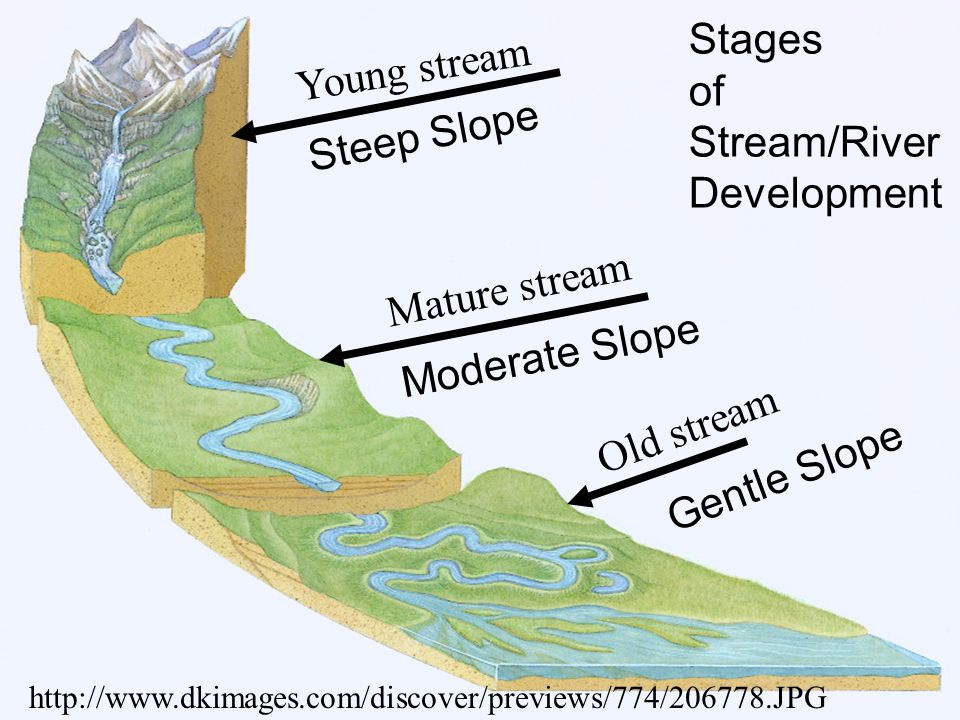 The Old Stream (Flat Landscape): The____________________ a stream is, the more S-shaped curves it develops, called _______________________. Because of variations in __________________________, there is deposition & erosion in different areas along a river. This means river profiles differ according to the velocityProfile Depth: 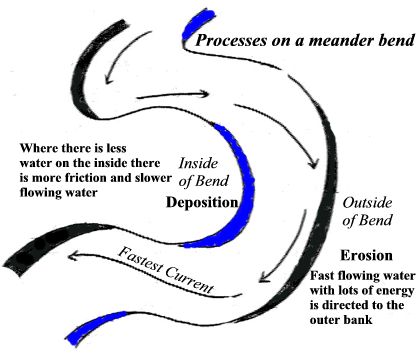 1.)__________________ water swings to the outside of the bend causing _________________2.)___________________ water stays inside the bend causing _______________________.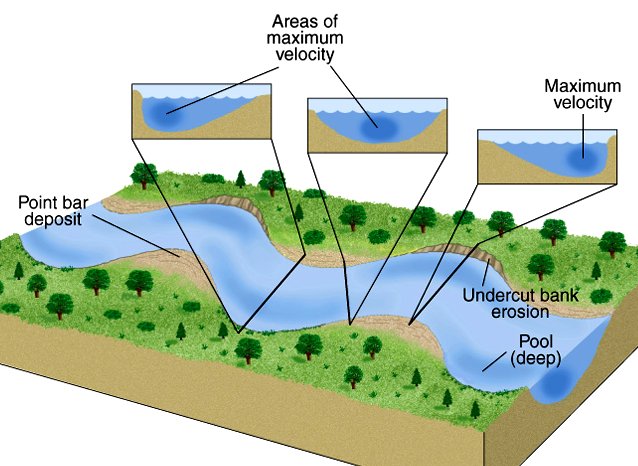 Real world: How could this influence your decision to purchase a home, or a business that was located along an old river system?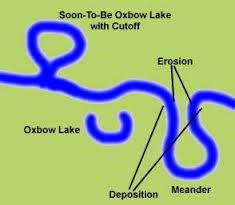 Formation of Oxbow Lakes: __________________by the river eventually cuts a new path for water to flow leaving behind an ________________________, pictured right.GLACIAL ICEA glacier is a ______________ _____________ of slowly moving ice that forms from the_____________________ of snow over time under the ___________________ of its own weight. Where? Occur in the _____________________ and at ______________________________When glaciers form in a mountain valley, they move _______________________ under the force of gravity, and fastest in the _________________, just like a young stream.  As the glacier moves, it plucks up sediments (called till) as it scrapes the land beneath.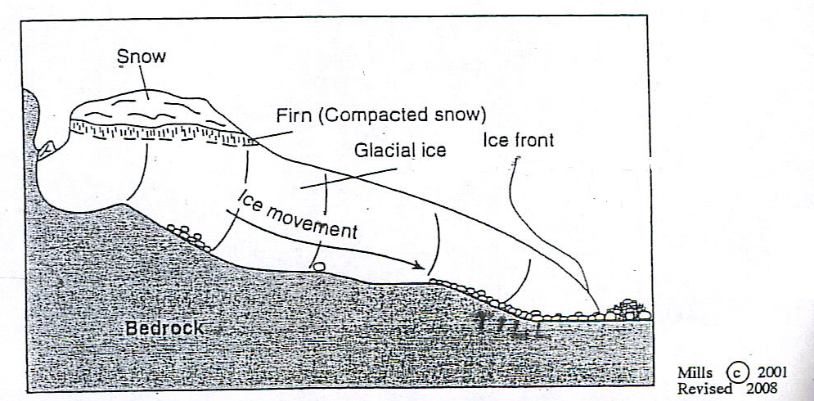 A ____________________________ is rock and sediment debris pushed along the edges of a glacier.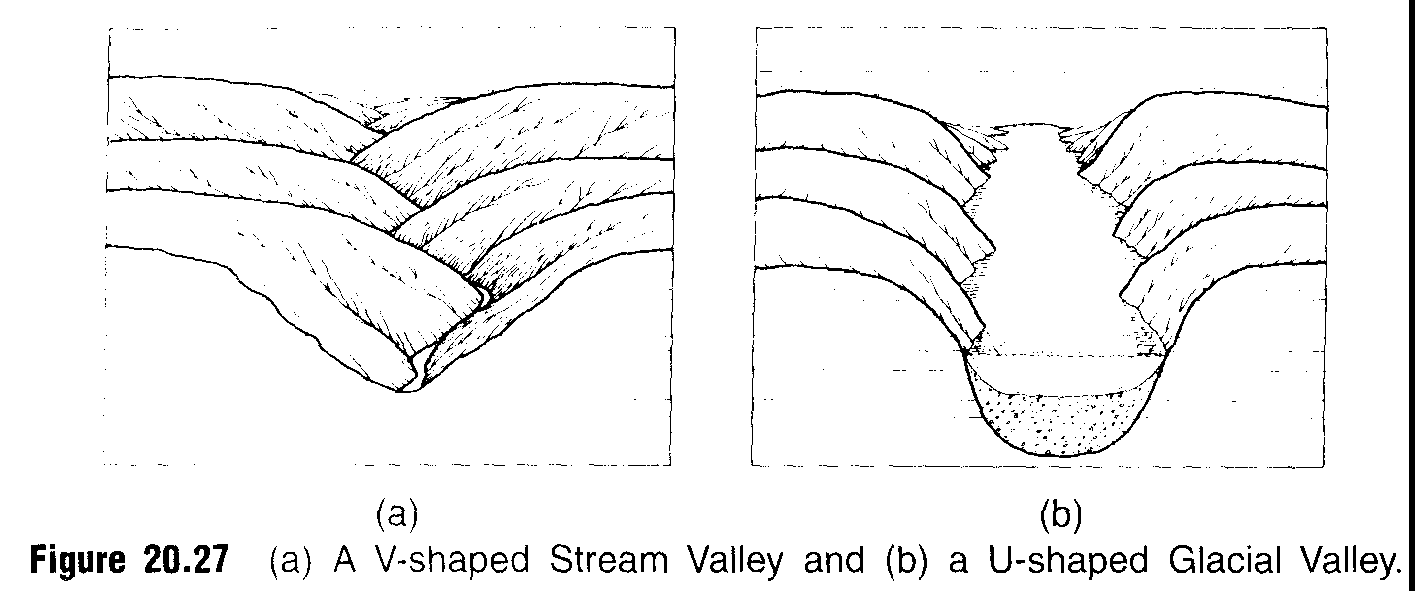 C. Glacial Erosion:  A difference between stream erosion and glacial erosion is the shape of the valleyStream Erosion: ____-shaped    Glacial Erosion: _____-shapedOther Erosional Features from Glacial Ice: 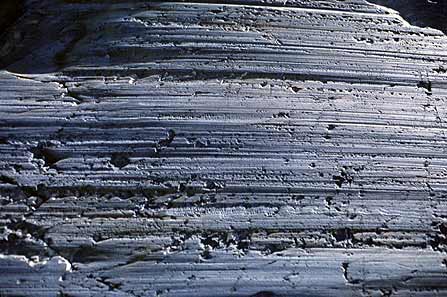 _______________________: parallel lines in the bedrock caused by rock fragments scratching the rocks surface. _________________________: long thin lakes created by the deepening of pre- existing river valleys in western NY as the ice moved over this area. (Glacial sediment eventually dammed the lakes).  Ocean Currents and WavesSurface ocean currents and waves are generated mostly by ________________.  Wave action: ________________ motion within a wave results in the movement of sediments. As waves crash into the shoreline, they erode the bedrock forming_____________ like structures as well as ___________________.Sand is constantly eroding along a shoreline, we build _________________________ to limit beach erosion over time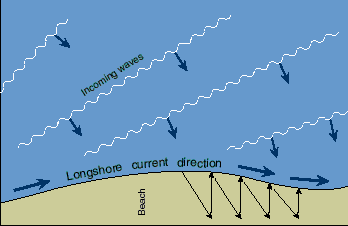 As waves crash into the shore at an angle, they carry sediment back out to the sea and transport it parallel to the shoreline.  This is known as _________________________________. 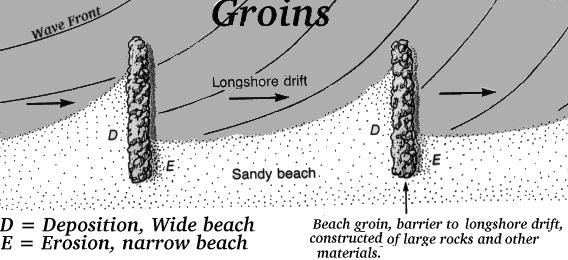 